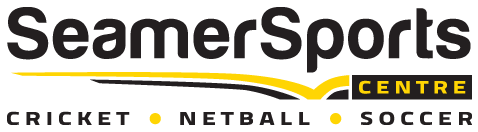 INDIVIDUAL REGISTRATION FORM 2019/20All players must complete an individual registration formSport: Junior	SoccerChild’s Name ____________________________________________________________ Parent’s Name:____________________________________________________________DOB:___________________________  Age in 2019: _____________________Address:____________________________________________________________________Phone:______________________________ Mobile:_______________________________Email:_______________________________________________________________________ Age Groups / Divisions:Please note that whilst we intend to run as many as 2 divisions this season, their definitions will depend upon registrations received.  Our intention is to run the following programs:CUBS Program (pending numbers) – For kids aged 5-8 who want to develop their basic soccer skills and enjoy the sport. The class will run from 4:00pm to 4:35pm every Friday and will consist of a variety of fun activities. Junior Indoor Soccer (Range from U8’s to U14’s Competitions – depending on number of teams interested) – Team oriented indoor soccer tournament with standard indoor soccer rules applied. Teams will compete against each other each week with the top 2 teams playing off in the grand final at the end of the term. Fixtures will depend on the number of teams we get registered and the teams will then get split into divisions based on their age group. The youngest age groups will be commencing at 4pm, with the rest of the games ranging up until 7pm. Each game will be 2 halves totalling 30 minutes in duration.Anyone wishing to nominate to play in an older age group is welcome to do so. Fee’s payable - Please tick the appropriate boxIndividual Soccer Season (Friday 18th Oct – Friday 13th Dec)*    	 $88.00 	☐Cubs (Friday 18th Oct– Friday 6th Dec)* Pending numbers	 $60.00 	Whilst every endeavour will be made to place all applicants in a team, if this is not possible, a full refund will be made.PaymentAll payments must be made prior to the start of the season. Payments can be made either via cheque or in person at the centre. All cheques must be made out to Seamer Sports Centre and can be either paid in person at the centre or returned to the following addressRefund PolicyFees generally are not refundable. Intention to withdrawal from the competition must be notified to management prior to the commencement of Week 4’s fixtures and refunds will be made on a pro rata basis at management’s discretion.DECLARATIONI acknowledge that participation in this programme is undertaken at my own risk. I understand that no liability of personal injury, loss or damage to personal effects is accepted by Seamer Sports Centre or its employees whilst attending the Centre. I acknowledge and comply with Seamer Sports Centre’s rules and conditions of this programme.Signed-____________________________        (Parent/Guardian) Date- ___________________